      Trenque Lauquen, 27 de Junio 2023.-DECRETO Nº 1724/2023VISTO:          Las actuaciones obrantes en el Expediente Nº 1167/2023 – LICITACION PRIVADA Nº 49/2023, en la cual se gestiona la adquisición de: "CAÑOS DE HORMIGON, para desagüe pluvial" SEGUNDO LLAMADO, con destino a Dirección de Infraestructura de la cuidad de Trenque Lauquen y,CONSIDERANDO:		Que dado el valor del mismo y conforme lo normado en la Ley Orgánica de las Municipalidades, resulta ajustado a derecho llamar a LICITACION PRIVADA;                       Por ello y en uso de las facultades legales que le son propias:		       EL   INTENDENTE   MUNICIPAL   DEL   PARTIDO   DE   TRENQUE LAUQUEN:D    E    C    R    E    T    A:ARTICULO 1º.-   Llámese a LICITACION PRIVADA Nº 49/2023, para el día 7 de Julio de 2023 a las 10.00 horas, para la adquisición de "CAÑOS DE HORMIGON, para desagüe pluvial" SEGUNDO LLAMADO, con destino a Dirección de Infraestructura de la cuidad de Trenque Lauquen en un todo de acuerdo al Pliego de Cláusulas Generales respectivo. -ARTICULO 2º.- Las ofertas serán presentadas en Mesa de Entradas de la Municipalidad   de Trenque Lauquen, sita en Villegas Nº 555, en sobre cerrado y hasta el día y hora fijados para su apertura. - . . / / DECRETO Nº 1724/2023 . . / / ARTICULO 3º.-Establécese que podrán participar del concurso, todos aquellos que reúnan las condiciones exigidas en las cláusulas Generales del mismo, pudiendo solicitarlo en el Departamento de Compras. –ARTICULO 4º.-La Municipalidad se reserva el derecho de adjudicar la propuesta más conveniente o de rechazarlas a todas, a su exclusivo juicio. -ARTICULO 5º.-   Comuníquese, Notifíquese, Regístrese y Archívese. -Dr. Miguel A. FernándezIntendente de la Municipalidad de Trenque LauquenCdor. Alfredo ZambiasioSecretario de HaciendaCdor. Alfredo ZambiasioSecretario de Hacienda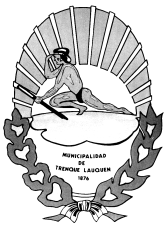 Dr. Miguel Ángel FernándezIntendente  de la  Municipalidad de Trenque Lauquen